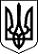 Про внесення змін до наказу від 28.02.2019 № 35Керуючись пунктом 7 Положення про управління освіти і науки обласної державної адміністрації (далі – управління), затвердженого розпорядженням облдержадміністрації від 08.12.2015 № 629 (у редакції розпорядження обласної державної адміністрації від 30.03.2018 № 171)НАКАЗУЮ:	1.  Внести до наказу управління  від 28.02.2019  № 35 «Про участь команд учнів закладів  загальної середньої освіти області в ІV етапі Всеукраїнських учнівських олімпіад з навчальних предметів у 2018/2019 навчальному році»         (далі – Наказ) такі зміни:        1.1. Абзац 2 пункту 2.12. Наказу викласти у такій редакції                                              «Керівниками команди призначити Зарубу Лілію Віталіївну, учителя Смілянської загальноосвітньої школи  І-ІІІ ступенів № 11 Смілянської міської ради (за згодою), Ткаченко Ірину Іванівну, учителя Черкаського гуманітарно-правового ліцею Черкаської міської ради (за згодою)».         1.2.  Позицію «Хімія» додатку 1 Наказу доповнити пунктами 6,7,8:   «6. Калиновська Дана, учениця 8 класу Черкаської спеціалізованої школи                                                І-ІІІ ступенів № 17 Черкаської міської ради.7. Салов Нікіта, учень 10 класу Золотоніської гімназії ім. С.Д. Скляренка Золотоніської міської ради.8.  Гриценко Богдан,  учень 11 класу Черкаського гуманітарно-правового ліцею Черкаської міської ради.»         1.3.  Позицію «Інформатика» додатку 1 Наказу викласти у такій редакції: «1. Лобода Максим, учень 11 класу Черкаської загальноосвітньої школи                               I-III ступенів № 30 Черкаської міської ради.2. Літвінов Ростислав, учень 11 класу Черкаського фізико-математичного ліцею Черкаської міської ради.»2. Ректору комунального навчального закладу «Черкаський обласний інститут післядипломної освіти педагогічних  працівників  Черкаської  обласної  ради» Чепурній Н. М.  довести цей наказ до відома керівників органів управління освітою райдержадміністрацій, міськвиконкомів	  3. Контроль за виконанням наказу залишаю за собою.Начальник                                                                                     В. В. ДанилевськийЧЕРКАСЬКА  ОБЛАСНА  ДЕРЖАВНА  АДМІНІСТРАЦІЯУПРАВЛІННЯ ОСВІТИ І НАУКИНаказ  06.03.2019                                                                                                           № 41